Drodzy Rodzice można się ze mną kontaktować korzystając z e-maila:e.idziak.ps16.pt@interia.plJęzyk angielski: tydzień  18 – 22 maja 2020Zakres tematyczny: SPORT. (PSZCZÓŁKI)Słówka po angielsku:Basketball – koszykówkaTennis – tenis Volleyball – siatkówkaSkate – jeździć na łyżwachSwim – pływać Baseball – baseballFootball – piłka nożnaSki – jeździć na nartachRun – biegaćWyrażenia:I like – ja lubięI don’t like – ja nie lubięCan you ,,,,? – Czy potrafisz…?Yes, I can – tak,  ja potrafięNo, I can’t – nie potrafię   Utrwalenie słownictwa  w piosenkach: „I like baseball, tennis – interesting English song ”: https://youtu.be/YRMvaIR79g8 “Can you swim? Can you skate?- English song for kids “: https://youtu.be/ZWu5P7OuMIE   Zabawy dla PSZCZÓŁEK:Rodzic zadaje pytanie dziecku: Can you…..? czy potrafisz?. Zadaniem dziecka jest odpowiedzieć na pytanie Yes, I can lub No, I can’t. (można użyć fiszek)Proszę by rodzic wydrukował PONIŻSZE obrazki dziecku (fiszki). Zadaniem dziecka jest  wylosować obrazek i spróbować naśladować sportowca oraz powiedzieć nazwę sportu 
w języku angielskim.Poniżej fiszki przedstawiające omawiane  słownictwo, które można wykorzystać jako dodatkowy materiał do zapamiętania słówek. Najlepszą zabawą jest: What’s missing? (czego brakuje), polega na tym, że najpierw rodzic czyta głośno każde słówko i prosi dziecko o powtórzenie usłyszanego słowa (dla młodszych grup proszę wybrać maksymalnie 4 słowa a dla starszych do 7), później  dziecko  przygląda się przez chwilę na fiszki, a gdy rodzic poprosi, to dziecko zamyka oczy. 
Kiedy ma zamknięte oczka, rodzic chowa jedną kartę za plecami i prosi o otwarcie oczu oraz zadaje pytanie:  what’s missing? Dziecko próbuje powiedzieć po angielsku jakiej karty brakuje. 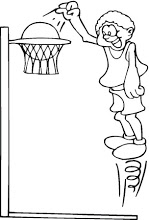 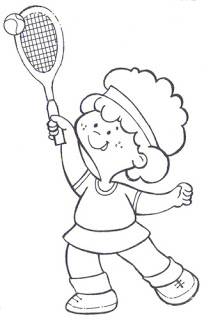 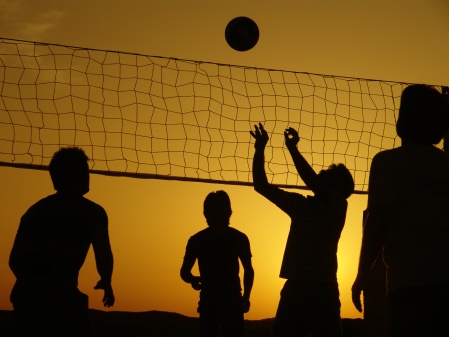           BASKETBALL                                          TENNIS                                            VOLLEYBALL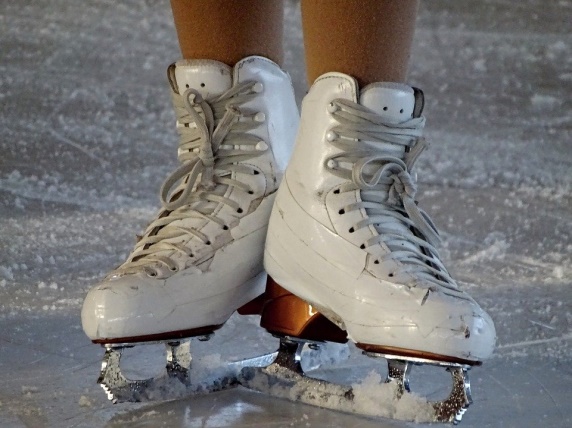 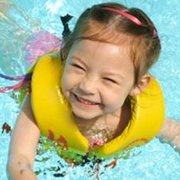      SKATE                                                                                     SWIM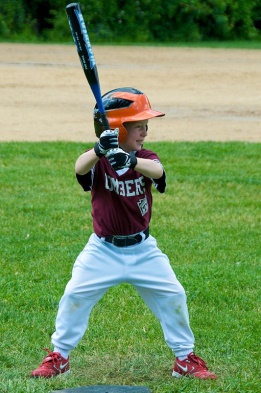 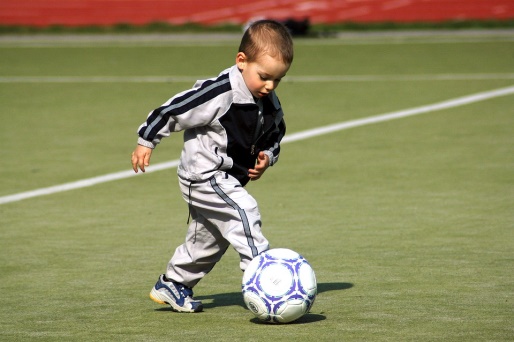 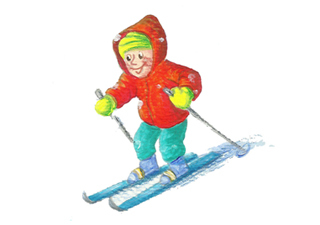       BASEBALL                                  FOOTBALL                                                       SKI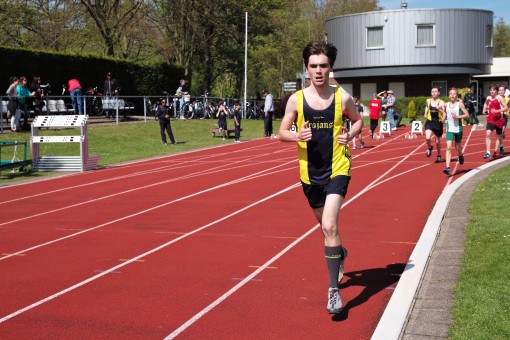                    RUN